SETTORE POLITICHE SOCIALI E PERSONALE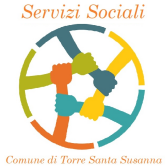 Telefono: 0831/741203E-mail: personale@comune.torresantasusanna.br.itPec: personale.comune.torresantasusanna@pec.rupar.puglia.itE-mail: sociale@comune.torresantasusanna.br.it Pec: sociale.comune.torresantasusanna@pec.rupar.puglia.itDOMANDA PER L’ACCESSO ALLA SEZIONE PRIMAVERAANNO EDUCATIVO 2022-2023Il/La sottoscritt ____________________________________________________________ nato/a a ______________________________________ prov. 	 il 				 e residente a _________________________________________________________ in Via/P.zza _________________________________ nr 			 Codice Fiscale ___________________________________________ recapito telefonico _____________________ In qualità di  							________________________________ C H I E D EChe il/la proprio/a figlio/aCognome ____________________________ nome _______________________________________ nato/a     a __________________________________________ il __________________________ sia ammessa/o a frequentare la Sezione Primavera presso il Comune di Torre Santa Susanna.A tal fine, consapevole delle responsabilità penali che si assume in caso di dichiarazioni false (ai sensi degli artt. 75 e 76 D.P.R. n. 445 del 28 dicembre 2000 e s.m.i.) e della conseguente decadenza dei benefici eventualmente conseguiti, sotto la propria responsabilitàDICHIARAche la famiglia convivente si compone di (riportare i dati di tutti i componenti, compreso il dichiarante, ai sensi dell’art. 46 del D.P.R.445/2000 e s.m.i.):CONDIZIONE LAVORATIVA DEI GENITORI     Nucleo familiare composto da entrambi i genitori lavoratori        Nucleo familiare composto da un solo genitore lavoratore(in caso affermativo, indicare la professione ...............................................................)      Genitori disoccupatiCONDIZIONI PARTICOLARI (da documentare)                         Minori per i quali si chiede l’iscrizione alla Sezione Primavera in condizione di disagio                certificato dal servizio sociale del Comune                        Minori, per i quali si chiede l’iscrizione alla Sezione Primavera, in condizioni di disabilità per handicap fisico e/o psichico e/o sensoriale certificato ai sensi della legge 104/92 o da una struttura sanitaria pubblicaSi comunica che sulle dichiarazioni prodotte saranno effettuati i controlli come per legge e che le dichiarazioni mendaci saranno perseguite penalmente ai sensi del DPR n.445/2000.Allega alla presente domanda:Attestazione ISEE in corso di validità;Copia leggibile di un documento d’identità del richiedente, in corso di validità;Ogni altro documento utile all’attribuzione dei punteggi per la formazione della graduatoria di ammissione al servizio (punto 3 della presente).INFORMATIVA DI CUI AL Reg. UE 2016/679Il/La sottoscritto/a, presa visione dell’informativa sul trattamento dei dati personali presente sul sito web istituzionale e negli uffici del Comune di Torre Santa Susanna (Titolare del Trattamento), dichiara di essere informato/a che i dati personali raccolti saranno trattati, anche con strumenti informatici, esclusivamente nell’ambito della richiesta o del procedimento amministrativo per il quale il presente documento viene compilato. Il trattamento è necessario per adempiere ad un obbligo legale al quale è soggetto il Comune, nonché per l'esecuzione di un compito di interesse pubblico (ovvero di “rilevante interesse pubblico” nel caso di trattamento di categorie particolari di dati o di dati giudiziari) o connesso all'esercizio di pubblici poteri. I dati potranno essere comunicati ad altri soggetti, pubblici o privati che per legge o regolamento sono tenuti a conoscerli o possono conoscerli e saranno trattati in conformità alle norme sulla conservazione della documentazione amministrativa (nel rispetto del Piano di conservazione e scarto dell’Ente). Il conferimento di tali dati è obbligatorio per dar corso alla richiesta o al procedimento di Suo interesse. Per esercitare i diritti di cui agli artt. 15-22 del Reg. UE 2016/679 contattare l’ufficio protocollo del Comune o il suo Responsabile della Protezione dei Dati (dpo.comunetorresantasusanna@gmail.com).Torre Santa Susanna, ___________________________				IL GENITORE DICHIARANTE__________________________________________________Cognome e NomeLuogo e Data di NascitaRapporto diparentelaProfessione